objednávka č. 090 - 2022 AirCreative vonné směsi 2.QV Praze dne 10.3.2022Dodavatel:Jan SaidlJana Zajíce 8,170 00 Praha 7 IČ: 67668933, DIČ: CZ6907020351Objednávám spotřební náplně pro přístroje AirCreative na základě nabídky č. 220031 ze dne 9.3,2022, která je nedílnou součástí této objednávky.Žádám o akceptaci/potvrzení této objednávky, bude uveřejněna v registru smluv.Celková cena s DPH a dopravou je 116.573,34 Kč.xxxxxxxxxředitelka DS Háje jako příkazce operacexxxxxxxxxxxvedoucí provozně-ekonomického oddělení jako správce rozpočtuVyřizuje: xxxxxx, tel: xxxxxxx, email: xxxxxxForma odeslání objednávky: email Platba: Fa se splatností 14 dníPozn.: Žádáme Vás o sdělení spisové značky/čísla jednacího Vašeho oprávnění k podnikání a příslušnosti k rejstříkovému soudu/živnostenskému úřadu a jeho uvedení na faktuře.Domov pro seniory Háje není plátcem DPH.Výhradní dovozce Air Creative pro Českou a Slovenskou republikuJan Saidl, Jana Zajíce 8, 170 00 Praha 7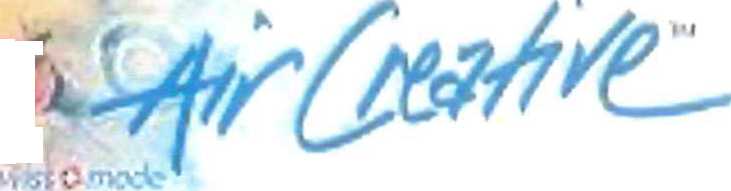                    DIČ: CZ6907030351              Mobil: xxxxxxxxSkype:xxxxxx Email: xxxxxxxxx xxxxxxxxxDomov pro seniory Háje příspěvková organizace zřizovatel hlavní město Praha K Milíčovu 734/1, 149 00 Praha 4V Praze dne 14.03.2022Věc: Akceptace objednávky Dobrý den,tímto potvrzuji akceptaci vaší objednávky č. 090-2022 ze dne 10.03.20202 Děkuji S pozdravem Jan Saidl